Cambois Primary SchoolNovember 2023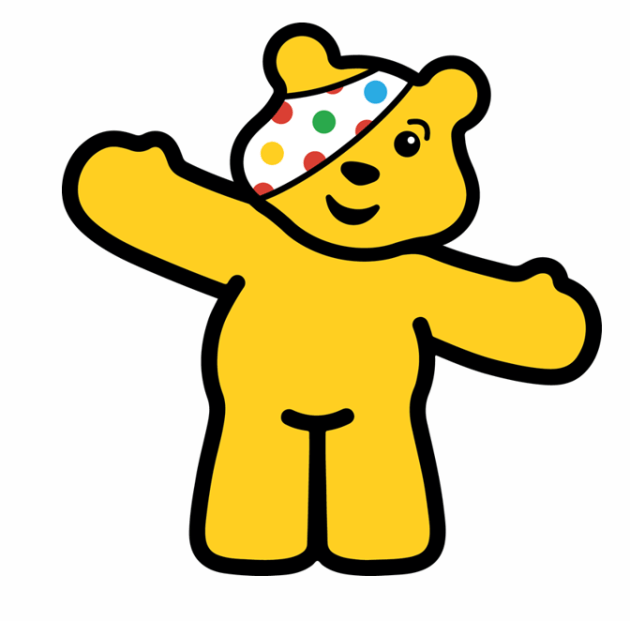 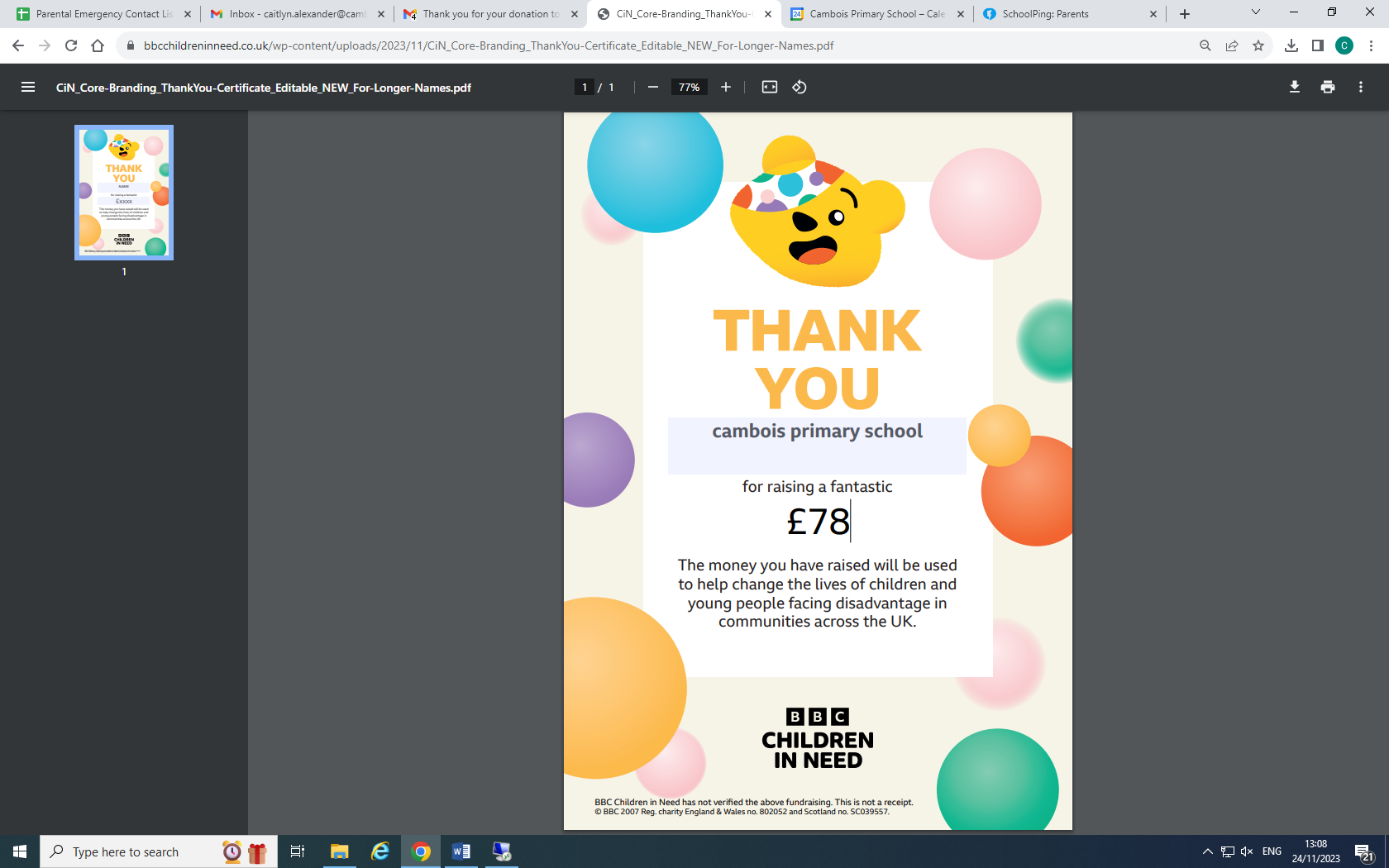 Schools newest achievement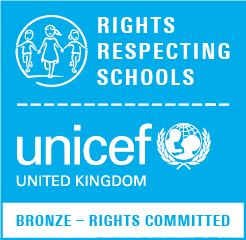 We have been awarded a Bronze UNICEF award. This shows we show commitment to promoting and realizing children's rights and encouraging adults, children and young people to respect the rights of others in school.ParkingCan we please be mindful of how and where we are parking when dropping off and picking up children?  Make sure you are parked in a safe place and not obstructing sight onto the main road. Speed coming in and around Cambois needs to be monitored too as too many parents are driving unsafely and members of the public are complaining.Local Dance clubIf your children are interested:New Children's Latin & Ballroom dance class
> St John’s church hall
> Bedlington station
> Wednesdays 4.30pm
> Please contact Lisa Fiddes-Dobson
> 07739045266.Invention shed If you have any unwanted toys or craft supplies, we are asking for donations so please drop them off in school for the children to use outdoors and within the invention shed.Whole school announcementYears 1-6  thoroughly enjoyed their visit to the Vue Cramlington to watch Lyle Lyle Crocodile. 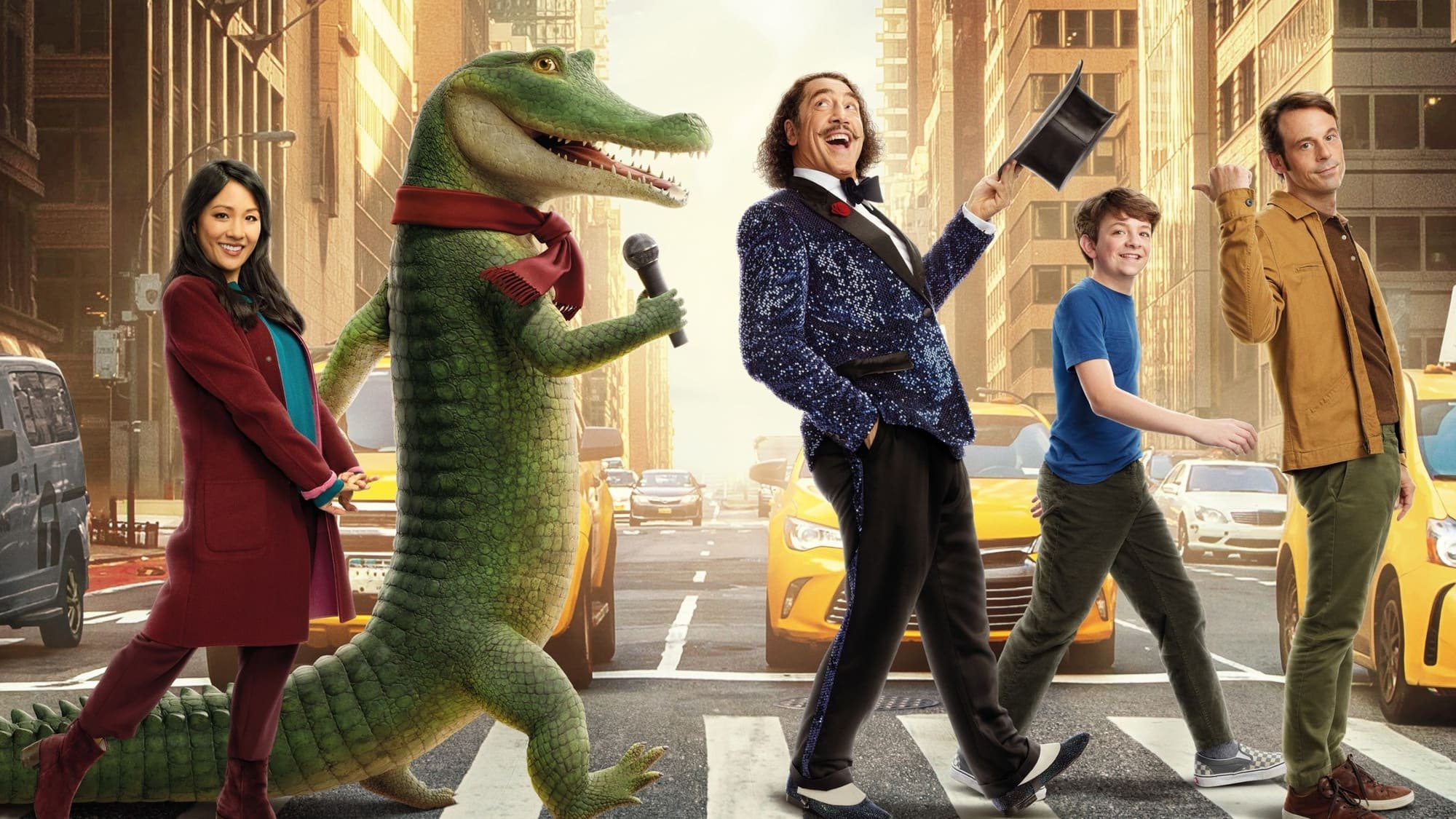 EYFS In terms of learning in the Early Years, we are exploring 2 themes, one is marvellous machines - This interest-led project teaches children about the technology that is part of their daily lives and how machines help us. The project gives children the opportunity to build and create marvellous machines. The other is puppets and pop ups -This creative project explores puppets and pop up books and gives children the opportunity to make puppets and use them to tell exciting stories.Early Years have been enjoying learning a Fireworks poem and taking part in World Nursery Rhyme week. They have been enjoying their new topic 'Marvellous Machines' and loved using a blender to make a fruit smoothie. Reception Class were honoured to be asked to attend the Cambois Remembrance Service led by Rev. Ian and laid a poppy wreath.   If anyone can bring in any spare socks gloves hats to donate to early years it would be greatly appreciated.Year 1/ 2The Year 1 and 2 Christmas Party is Monday 18th December in the afternoon. We are continuing with Beach School until Friday 15th December and still have Forest School every alternate Wednesday. We will also be making Christmas Crafts to sell at the fayre from both Beach and Forest School. In Literacy we are currently reading Fantastically Great Women who changed the World by Kate Pankhurst and we are enjoying learning about the different women and the difference they have made. We have also been enjoying looking at forces in Science, engaging in lots of practical activities to compare how we move heavy/light objects. Year 3/ 4Year 4s have been taking part in cookery on Monday afternoons with the Pretendy Chef. They have also completed their beginners’ course with Bike ability. Year 4's visited the Tynemouth Aquarium as part of the KATS project via Northumbria University. They learned about climate change, biodiversity in the sea and how plastic pollution has affected the seas and looked at ways to reduce it. Year 3s have continued to enjoy clogging sessions and have taken part in forest school activitiesMrs Darbyshire’s groupWe will continue reading the book The Disgusting Sandwich and use this book to extend our use of adjectives. We will be making our own disgusting sandwich and also creating our ideal sandwich. We hope to take a trip to a supermarket to buy the ingredients ourselves. In maths we will continue working on addition and subtraction skills and move onto learning the 5-x table. Year 5/6Year 5/6 have participated in Bike ability from the 28th November until the 1st December. They are enjoying this and behaving excellently. They also enjoyed a trip to the Centre4Life.Christmas Events/ PTA1st December - We started our reverse advent calendar. We choose a name of a child each day in class and ask that you send in something for our Reverse Advent Christmas hamper. We put all the things together and one child in the class is then chosen out of a hat before we break up to take the hamper home. Items like biscuits, bubble bath, crisps, Christmas treats etc. 6th Dec Wednesday- all dayChristmas Family Craft dayWe have a range of Christmas decorations in school £2 and £3 and you are welcome to come in and decorate and craft alongside your child in school. We have sent a google form to plan numbers.Nursery/ Reception/ SSB/ year 1 and year 2 are the morning session from 9-11.30year 3,4,5,6 afternoon 1-2.45 p.m.If you have children in multiple years choose which one you can attend and all your children can join you. It is open to all family members and if you cannot attend your child can still decorate the decoration with staff and take part so send in CASH on the day. Please try and send in the right change. I will post pictures on Facebook of the kind of things we have available. I will send a google form to let us know if you are coming to plan staffing/ tables etc.TUESDAY 12TH DEC FROM 2P.M.CHRISTMAS DANCES/ PERFORMANCES - come and join us in hall to show what we have been doing with Sophie. 2P.M. Early years come and join us in hall to show what we have been doing with Sophie2.15 - year 1 and 2 performance2.30 - year 3 and 4 performance2.45 - year 5 & 6 PerformanceWednesday 13th DecemberMR TWISTER MAGIC SHOWS2 shows in school for all children to take part.Online author Christmas story event in the morning for children in Nursery - year 4CHRISTMAS FAYRE 3-6P.M. IT IS GOING TO BE A GREAT ONE SO PLEASE COME ALONG!Thursday 14th December 2023CHRISTMAS DINNER. If your child is not registered on the school grid or does not normally have a dinner the cost is the usual £2.30 and sent to the office.If your child wants to wear a Christmas jumper on this day they can. We are hoping we can get a range of swaps so please send in any old or small ones no longer used.Friday 15th December - Early years Nativity show 9a.m.A google form for this will be sent  so we can plan seating. Parents will not be allowed to enter until 8.50 for safeguarding. The last week before the holidays we have Christmas parties. The children can come in dressed in their party clothes. We provide all food and drinks. Each class is on a different day.MONDAY 18th Dec - YEAR 1 & 2 partyChristmas service at church 2p.m. (year 1 and 2 are not going and neither are early years)TUESDAY 19TH DEC10 A.M. TURTLES partyAFTERNOON - NURSERY AND RECEPTION AND the specialist support baseWEDNESDAY 20TH DECyear 3 and 4THURSDAY 21st DECyear 5 and 6Break up on 21st DEC AT 3P.M. NO CHILDCARE OR AFTER SCHOOL CLUB THIS DAY.Friday 22nd December  is closed for a training daySchool reopens Monday 8th Jan 23